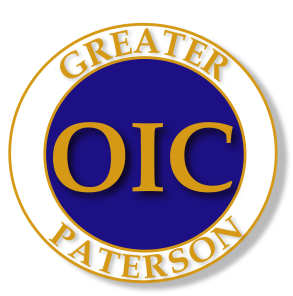 Name: ________________________________					Date: _____________________Test #2Please circle correct letter in front of the statements.The law says that all vehicles must have ____.a CB radioa muffler and exhaust system in good shapea jack and a spare tirea heating systemTo get a driver’s license, you must prove that you ____.are a citizen of the United Stateshave a high school diplomaare old enough to drive do not wear eyeglasses When you come to a school bus that has its red lights flashing, you must ____.slow down to 20 mphpass the bus with caution 	swing wide and give the bus, the right of waystop until the bus has turned off its lightsWhich of the following hand signals is for a right turn?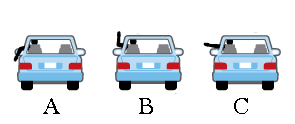 If you approach a red traffic light and a police officer signals you to drive through the intersection, you should ____. drive straight through without stoppingstop, because the light is red slow down and ask the officer, if it’s safe to drive throughpull over to the right hand curbBy driving a car on New Jersey State roadways, you agree to take a test for drunk driving, if a police officer asks you too. This law is called ____.Organ Donor ProgramImplied Consentthe two second rulethe point systemWhen a vehicle behind you wants to pass your car, you should ____.speed upslow down drive at the same speed move sharply to your rightOn a freeway, if you drive pass the exit where you wanted to get off, you should ____.stop immediately and back up to the exit wait until other traffic has passed and then back up to the exit turn around and drive back to the exitdrive to the next exit and get off thereContinue to next page, Parking may be permitted ____.across a intersection or crosswalkin a tunnel or on a bridge on a one way streetwithin (3) three feet of a fire hydrantA double solid line in the middle of a roadway means ____.cars on the right can pass cars on the left can passcars on both sides can pass no cars can passAn emergency vehicle with its lights flashing has the right of way ____.only at intersectionsonly in the cityon freewaysat all times Night driving is ____.more dangerous than daytime drivingless dangerous than daytime driving the same as daytime driving only dangerous in bad weatherLicense Plates show ____.that you have a drivers license that you have car insurance that your has been inspectedthat your car is registered A safe distance between you and the vehicle ahead of you on the highway ____.10 feet(1) one car length for every 10 mph you are driving (1/2) one-half car length for every 10 mph you are driving Close enough to read the bumper sticker on the car ahead When making a turn on gravel, sand or other loose materials, a motorcycle should ____.drive very slowly around the turnspeed up and drive as quickly as possible through the loose materialmake the turn very sharply skid through the materialIf, your car hits and damages an unattended vehicle, you should ____.drive away as quickly as possible wait until the driver of the unattended vehicle arrivesleave a note, with your name and address on the unattended vehicle find a witness, who will say “that the accident wasn’t your fault”When you come close to an intersection with a “flashing” yellow (amber) light, you should ____.drive through at a normal speed slow down and drive through carefullystop and wait until the light stops flashing speed up and drive through before another car comesIf your right wheel goes off the pavement, you should ____.turn the wheel sharply back onto the road stop and wait for a tow truckpush hard on your brakes slow down and steer straight a head Collision Insurance pays for ____.damage to your car, if you are in a collision damage to the other vehicle, if they are in a collision with youdeath or personal injury that happens in a collisionnone of the aboveWith a learners permit, you can ____.only drive at night only drive in the cityonly with a licensed driver only with your parent Questions 21 thru 25 refer to signs on your right of page.Road sign (A) means ___.Do Not EnterSlow down & Stop, give other traffic the right-of-wayCattle Crossing One-Way StreetRoad sign (B) means ___.Divided HighwayKeep LeftTraffic signal ahead Falling RocksRoad sign (C) means ___.Steep hillNarrow Bridge Do Not PassSlippery When WetRoad sign (D) means ___.Lane ReductionMerge LeftUse left hand lane only in emergency Other traffic will be coming from the leftRoad sign (E) means ___.You are driving into a School Zone You are leaving a School ZonePedestrian CrossingYou are approaching an intersectionCity and Highway Road Signs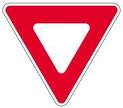 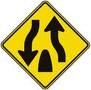 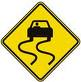 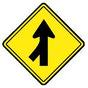 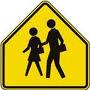 End of Test #1“The two hardest things to handle in life are failure and success”Dr. Joyce Brothers